Bekanntmachung der Änderung des FlächennutzungsplansNr. 17 „Hafenstraße / Werftstraße – Kistner-Gelände“Die Stadtverordnetenversammlung hat am 06.12.2018 dieÄnderung des Flächennutzungsplans Nr. 17 "Hafenstraße / Werftstraße – Kistner-Gelände“, Planentwurfin der Fassung vom 06.12.2018 beschlossen (Feststellungsbeschluss).Das Plangebiet dient der Entwicklung von Einzelhandel und eines Mischgebietes.Mit der Planung soll die Nahversorgung im Stadtteil verbessert, das StadtteilzentrumLehe revitalisiert und Wohnraum geschaffen werden.Mit dieser Bekanntmachung wird die Änderung des Flächennutzungsplanswirksam.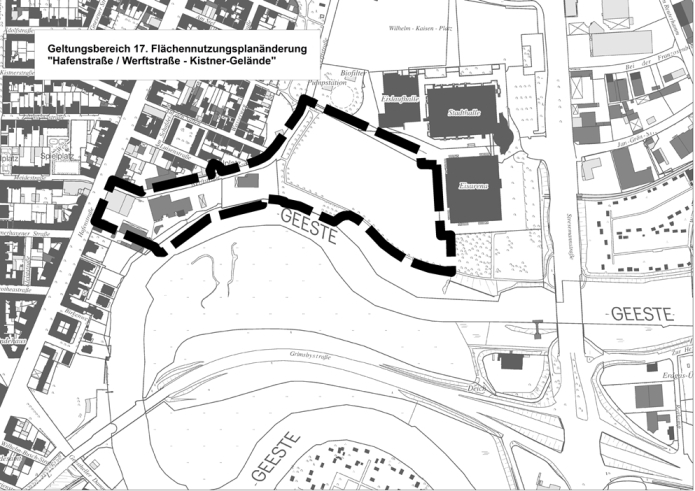 Jedermann kann den Flächennutzungsplan und die Begründung beimMagistrat der Stadt Bremerhaven, Stadtplanungsamt, TechnischesRathaus, Fährstraße 20, 27568 Bremerhaven während der Öffnungszeiteneinsehen und über deren Inhalt Auskunft verlangen.Hinweis:Gemäß § 215 Abs. 1 des Baugesetzbuchs (BauGB) - Frist für die Geltendmachungder Verletzung von Vorschriften – werden1. eine nach § 214 Abs. 1 Satz 1 Nr. 1 bis 3 BauGB beachtliche Verletzungder dort bezeichneten Verfahrens- und Formvorschriften,2. eine unter Berücksichtigung des § 214 Abs. 2 BauGB beachtlicheVerletzung der Vorschriften über das Verhältnis des Bebauungsplansund des Flächennutzungsplans und3. nach § 214 Abs. 3 Satz 2 BauGB beachtliche Mängel des Abwägungsvorgangsunbeachtlich, wenn sie nicht innerhalb eines Jahres seit dieserBekanntmachung schriftlich gegenüber der Stadtgemeinde Bremerhavenunter Darlegung des die Verletzung begründenden Sachverhaltsgeltend gemacht worden sind.Bremerhaven, den 13.12.2018 Magistrat der Stadt Bremerhaven